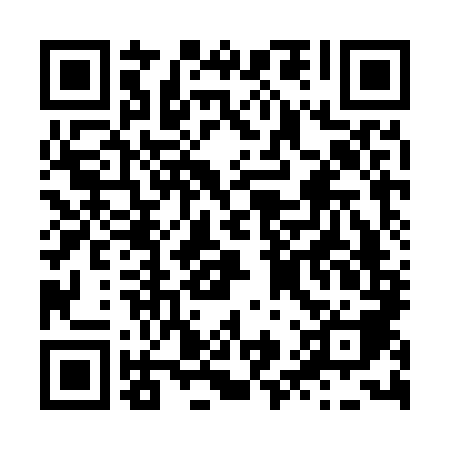 Ramadan times for Paju, South KoreaMon 11 Mar 2024 - Wed 10 Apr 2024High Latitude Method: NonePrayer Calculation Method: Muslim World LeagueAsar Calculation Method: ShafiPrayer times provided by https://www.salahtimes.comDateDayFajrSuhurSunriseDhuhrAsrIftarMaghribIsha11Mon5:235:236:5012:434:036:366:367:5812Tue5:215:216:4912:434:036:376:377:5913Wed5:205:206:4712:424:046:386:388:0014Thu5:185:186:4612:424:046:396:398:0115Fri5:175:176:4412:424:056:406:408:0216Sat5:155:156:4312:424:056:416:418:0317Sun5:145:146:4112:414:066:426:428:0418Mon5:125:126:4012:414:066:436:438:0519Tue5:105:106:3812:414:066:446:448:0620Wed5:095:096:3612:404:076:456:458:0721Thu5:075:076:3512:404:076:466:468:0822Fri5:065:066:3312:404:086:476:478:1023Sat5:045:046:3212:394:086:486:488:1124Sun5:025:026:3012:394:086:496:498:1225Mon5:015:016:2912:394:096:496:498:1326Tue4:594:596:2712:394:096:506:508:1427Wed4:574:576:2612:384:096:516:518:1528Thu4:564:566:2412:384:106:526:528:1629Fri4:544:546:2312:384:106:536:538:1730Sat4:524:526:2112:374:106:546:548:1831Sun4:504:506:2012:374:116:556:558:191Mon4:494:496:1812:374:116:566:568:202Tue4:474:476:1712:364:116:576:578:213Wed4:454:456:1512:364:126:586:588:224Thu4:444:446:1412:364:126:596:598:235Fri4:424:426:1212:364:126:596:598:256Sat4:404:406:1112:354:127:007:008:267Sun4:394:396:0912:354:137:017:018:278Mon4:374:376:0812:354:137:027:028:289Tue4:354:356:0612:344:137:037:038:2910Wed4:334:336:0512:344:137:047:048:30